ИТОГОВЫЙ ОТЧЕТУправления по образованию  Администрации города Пыть-Яхаo результатах анализа состояния и перспектив развития системы образованияза 2022 годСодержаниеРаздел I. Вводная часть Общая социально-экономическая характеристика города Пыть-Яха……………4 Контактная информация органов местного самоуправления, осуществляющих управление в сфере образования………………………………………………………..5 Информация о программах и проектах в сфере образования…………………6 Краткая информация о проведении анализа состояния и перспектив развития        системы образования…………………………………………………………………….6      Раздел II. Анализ состояния и перспектив развития системы образования       2.1.1. Сведения о развитии дошкольного образования……………………………….7      2.1.2. Сведения о развитии начального общего образования, основного общего       образования и среднего общего образования…………………………………………11      2.1.3. Сведения о развитии дополнительного образования детей………………….. 15      Раздел III. Выводы предложения...................................................................................19      Раздел IV. Показатели мониторинга системы образования…………………………22..Раздел I. Вводная часть 1.1. Общая социально-экономическая характеристика муниципального образования (субъекта Российской Федерации), на территории которого проводился анализ состояния и перспектив развития системы образования: расположение, численность населения, демографическая ситуация (возрастная структура, динамика численности населения по возрастам), занятость населения (структура занятости, уровень безработицы, структура безработицы по возрастам). 1.2. Контактная информация органов местного самоуправления, осуществляющих управление в сфере образования. 1.3. Информация о программах и проектах в сфере образования. 1.4. Краткая информация о проведении анализа состояния и перспектив развития системы образования (данные, на основании которых проводился анализ, данные об использовании дополнительных показателей – результаты опросов, анализ документов).Общая социально-экономическая характеристика города Пыть-Яха В городе Пыть-Яхе реализуются стратегические документы, которые задают траекторию демографического развития, в том числе и на перспективу.  Демографическая ситуация в городе констатирует о незначительном увеличении численности населения.По итогам Всероссийской переписи населения 2020-2021 годов, в городе Пыть-Яхе численность населения за 2021 год составила 40 180 человек. По состоянию на 1 января 2023 года численность постоянного населения города Пыть-Яха составила 40 253 человека, увеличившись на 0,2% по отношению к 2021 году. Среднегодовая численность за отчётный год составила 40 219 человек (АППГ – 39 376 человек). За 2022 год естественный прирост населения составил 254 человека (2021 г. – 250 чел.).  В отчетном периоде родилось 479 детей, что на 54 ребенка меньше, чем в 2021 году (на 10%). Показатель смертности составил 225 человек, что на 20,5% (58 человек) ниже уровня 2021 года. По прогнозным данным за 2022 год миграционный отток составил 300 человек (в 2021 году - 370 человек).Численность безработных граждан, зарегистрированных в органах государственной службы занятости, на конец года составила 44 человека (2021 – 53 человека). Уровень регистрируемой безработицы составляет 0,18% (2021– 0,21%), коэффициент напряженности – 0,2 человека на 1 вакантное рабочее место (2021 – 0,2 человека на 1 вакантное рабочее место). Заявленная работодателями потребность в работниках составила 203 вакансии (2021г. – 305 вакансий).В течение 2022 года за содействием в поиске подходящей работы в КУ «Пыть-Яхский центр занятости населения» обратилось 1 067 человек (2021– 1 612 человек). В 2022 году в результате реализации мероприятий муниципальной программы «Поддержка занятости населения в городе Пыть-Яхе», направленных на обеспечение государственных гарантий в области содействия занятости населения на территории города Пыть-Яха, в учреждения муниципальной формы собственности трудоустроено на временные работы 295 человек, из них на общественные работы - 8 человек, 2 гражданина испытывающих трудности в поиске работы, 1 гражданин пенсионного возраста, 278 несовершеннолетних граждан в возрасте от 14 до 18 лет,  6 выпускников профессиональных образовательных организаций и образовательных организаций высшего образования. По данным Управления Федеральной службы государственной статистики по Тюменской области, Ханты-Мансийскому автономному округу-Югре и Ямало-Ненецкому автономному округу:- среднемесячная номинальная начисленная заработная плата работников: крупных и средних предприятий и некоммерческих организаций за 2022 год составила 85 432,4 руб. или 112,4% к 2021 году;- среднемесячная номинальная начисленная заработная плата работников муниципальных дошкольных образовательных организаций за 2022 год составила 56 580,1 руб. или 109% к 2021 году;- среднемесячная номинальная начисленная заработная плата работников муниципальных общеобразовательных организаций за 2022 год составила 75 703,6 руб. или 117% к 2021 году;- среднемесячная номинальная начисленная заработная плата работников муниципальных учреждений культуры и искусства за 2022 год составила 74 733,8 руб. или 112,1% к 2021 году;- среднемесячная номинальная начисленная заработная плата работников муниципальных учреждений физической культуры и спорта за 2022 год составила 67 444,3 руб. или 114% к 2021 году.1.2. Контактная информация органов местного самоуправления, осуществляющих управление в сфере образования1.3. Информация о программах и проектах в сфере образованияВ муниципальной системе образования в 2022 году реализована муниципальная программа города Пыть-Яха «Развитие образования в городе Пыть-Яхе», утвержденная постановлением администрации города от 29.12.2021 № 630-па (с изменениями). Программа реализуется в целях сохранения доступности и качества дошкольного, общего и дополнительного образования, а также обеспечения условий для развития муниципальной системы образования в соответствии с требованиями современной образовательной политики, социально-экономическим развитием города Пыть-Яха и потребностями личности. Во исполнение подпункта "в" пункта 12 Указа Президента Российской Федерации от 07.05.2018 № 204 "О Национальных целях и стратегических задачах развития Российской Федерации на период до 2024 года" в 2020 году город Пыть-Ях активно включился в реализацию национальных проектов.В целях достижения показателей национального проекта "Образование", разработаны муниципальные планы ("дорожные карты") по реализации региональных проектов "Современная школа", "Успех каждого ребенка", "Поддержка семей имеющих детей", "Цифровая образовательная среда".Краткая информация о проведении анализа состояния и перспектив развития системы образованияПроведение мониторинга муниципальной системы образования осуществлялось во исполнение: - Постановления Правительства Российской Федерации от 05.08.2013 № 662 "Об осуществлении мониторинга системы образования" (с изменениями); - приказов Министерства образования и науки Российской Федерации от 22.09.2017 №955 "Об утверждении показателей мониторинга системы образования", от 11.06.2014 №657 "Об утверждении методики расчета показателей мониторинга системы образования" (с изменениями), от 27.08.2014 №1146 "Об утверждении формы итогового отчета о результатах анализа состояния и перспектив развития системы образования"; - приказа Департамента образования и молодежной политики Ханты-Мансийского автономного округа – Югры, Департамента культуры Ханты-Мансийского автономного округа – Югры, Департамента физической культуры и спорта Ханты-Мансийского автономного округа – Югры от 15.10.2014 №1322 "Об осуществлении мониторинга системы образования Ханты-Мансийского автономного округа – Югры".При сборе статистической информации для расчета показателей мониторинга муниципальной системы образования использовались сводные данные статистических отчетов: - «Сведения о деятельности организации, осуществляющей образовательную деятельность по образовательным программам дошкольного образования, присмотр и уход за детьми» по форме № 85-К; - «Сведения об организации, осуществляющей подготовку по образовательным программам начального общего, основного общего, среднего общего образования» по форме № ОО-1; - «Сведения о материально-технической и информационной базе, финансово-экономической деятельности общеобразовательной организации» по форме № ОО-2; - целевые показатели реализации муниципальной программы «Развитие образования в городе Пыть-Яхе», утвержденная постановлением администрации города от 29.12.2021 № 630-па;- «Сведения об учреждениях дополнительного образования детей» по форме №1-ДО.При расчете данных, отражающих охват детей в возрасте 5 - 18 лет дополнительными общеобразовательными программами (удельный вес численности детей, получающих услуги дополнительного образования, в общей численности детей в возрасте 5 - 18 лет), применялись статистические показатели, представленные Управлением Федеральной службы государственной статистики по Тюменской области Ханты-Мансийскому автономному округу – Югры и Ямало-Ненецкому автономному округу (Тюменьстат) на официальном сайте: http://tumstat.gks.ru. Постановления Правительства Российской Федерации от 05.08.2013 №662 "Об осуществлении мониторинга системы образования"; - материалы государственной итоговой аттестации выпускников 9-х и 11-х классов. Кроме того, по вопросу здоровьесберегающей деятельности в системе образования, представлены статистические данные бюджетного учреждения Ханты-Мансийского автономного округа – Югры «Пыть-Яхская окружная клиническая больница».При расчете данных, отражающих соотношение количества детей к общим количественным данным по возрасту детей, применялись статистические показатели, представленные отделом государственной статистики в городе Пыть-Яхе, данные автоматизированной информационной системы "Персонифицированное дополнительное образование".Раздел II. Анализ состояния и перспектив развития системы образования Результаты анализа состояния и перспектив развития системы образования в соответствии с разделами и подразделами показателей мониторинга системы образования, утвержденных приказом Министерства образования и науки Российской Федерации от 22.09.2017 №955 "Об утверждении показателей мониторинга системы образования", сравнительная оценка с предыдущими отчетами, постановка задач по развитию системы образования на следующий год 2.1.1. Сведения о развитии дошкольного образованияВ 2022 году перед муниципальными образовательными учреждениями, реализующими программы дошкольного образования, стояли следующие задачи: 1) обеспечить организационно-управленческие условия для внедрения в практику гибкого планирования образовательного процесса с учетом детского интереса, внесения изменений в основные образовательные программы дошкольного образования; 2) с целью обновления содержания и повышения качества дошкольного образования продолжить работу по внедрению инновационных технологий и обеспечению вариативности образовательных программ; 3) обеспечить условия для повышения квалификации педагогических работников в области информационных технологий с целью широкого использования цифровых образовательных ресурсов в их практической деятельности; 4) продолжить проектирование образовательных программ дошкольного образования для детей с одного года до полутора лет с психолого-педагогическими основаниями оснащения дошкольных образовательных организаций материалами и оборудованием для их реализации. Контингент воспитанников муниципальных образовательных учреждений, реализующих программы дошкольного образования, по состоянии на 31.12.2022 г. составлял 2 289 детей, в т.ч. 24 детей-инвалидов и 115 детей с ограниченными возможностями здоровья. Детей в возрастной категории от 2-х месяцев и старше на регистрационном учете и ожидающих места в дошкольном образовательном учреждении в очереди не состояло. Таким образом, можно констатировать, что Указ Президента РФ от 07.05.2012 года № 599 «О мерах по реализации государственной политики в области образования и науки» в части обеспечения 100% доступности дошкольного образования для детей в возрасте от 2 до 7 лет выполнен. Динамика численности воспитанников муниципальных образовательных учреждений, реализующих программы дошкольного образования, за последние 3 годаАнализ динамики численности воспитанников, обучающихся по программам дошкольного образования, указывает на сохранение тенденции снижения численности воспитанников на 01.01.2020 – 2 521 детей, на 01.01.2021 – 2 325 детей, 01.01.2023 – 2 289 детей, что обусловлено изменением возрастной структуры детского населения города. Данная тенденция сохранится в течение ближайших трех лет. Увеличение общего процента доступности дошкольного образования связано с открытием дополнительных групп для детей в возрасте от одного года до полутора лет, от полутора до двух лет и от двух до трех лет.В 2022 году открыта одна группа для детей в возрасте от 2 месяцев до 1 года в МДОАУ д/с «Золотой ключик».В связи с этим на базе МДОАУ д/с «Золотой ключик» с февраля 2023 года открыта группа для детей с 2 месяцев. Созданы условия по материально-техническому обеспечению образовательного пространства для детей данной категории. Произведено зонирование площадей (зона приема детей, самостоятельного пеленания, раздевания детей и взрослых, зона для грудного кормления детей, игровая зона с необходимым оборудованием, зона кормления, спальное помещение с раздвижной прозрачной дверью купе для осуществления наблюдения за детьми). Закуплено оборудование, необходимое для комфортного пребывания детей (ходунки, качалки, коляски, кроватки, пеленальные столики, стульчики для кормления, манежи для групповых и индивидуальных игр, увлажнители воздуха и прочее необходимое оборудование, игрушки). Во всех помещениях группы установлено видеонаблюдение, выведенное в методический кабинет, для осуществления контроля.Группа на сегодняшний день востребована. Наполняемость группы (плановая) – 10 человек. 9 детей раннего возраста посещают детский сад. Самый ранний возраст ребенка на момент зачисления в группу – 6 месяцев. В полном объеме удовлетворен актуальный спрос на места в детских садах города для детей в возрасте от 1,5 лет. Сравнительный анализ показателей снижение наполняемости групп различной направленности за 2020-2022 годыУменьшение численности детей в группах различной направленности связано с открытием дополнительных групп (в первую очередь, групп компенсирующей направленности) и приведением контингента воспитанников в соответствие с нормативной численностью. По состоянию на 01.01.2023 года общее количество групп в муниципальных образовательных учреждениях, реализующих программы дошкольного образования, составляло 111 единиц (на 17 групп меньше, чем в 2021 году, что связано с уменьшением численности воспитанников), групп комбинированной направленности 14, на 2 группы меньше, чем в 2021 году.Кадровое обеспечение дошкольных образовательных организаций.Сравнительный анализ численности педагогических работников за три последних учебных года показал укомплектованность педагогическими кадрами. На территории муниципального образования города программы дошкольного образования реализуют 6 муниципальных образовательных учреждений, из которых 2 дошкольных учреждения являются структурными подразделениями общеобразовательных: МАОУ «КСОШ-ДС», МАОУ «Прогимназия Созвездие». Количество зданий, которые непосредственно задействованы для реализации программ дошкольного образования, 7 единиц, так как МДОАУ црр-д/с «Аленький цветочек» и МАОУ «Прогимназия Созвездие» имеют по два корпуса. В группах муниципальных образовательных учреждений, реализующих программы дошкольного образования, создана трансформируемая в зависимости от образовательной ситуации, в том числе от меняющихся интересов и возможностей детей. Пространство группового помещения зонировано для одномоментной реализации различных форм образовательной деятельности. Также предусмотрено оснащение пространства для отдыха и уединения детей в течение дня. На групповых участках также создана вариативная и полифункциональная предметно пространственная среда с учетом потребностей, возможностей, интересов и инициативы воспитанников. Имеется разнообразный выносной материал и спортивный инвентарь. Игровые зоны обустроена с расчетом на минимизацию дискомфорта детей в мокрую и холодную погоду. Сетевые электронные ресурсы – это наиболее удобный способ распространения новых методических идей и дидактических пособий, доступный педагогам независимо от места их проживания. Педагоги имеют возможность совершенствовать свои навыки, обновлять знания и поддерживать непрерывное самообразование и повышение квалификации с помощью Интернет-технологий: видеоконференцсвязь, вебинары, онлайн конференции, мастер классы, дистанционное повышение квалификации и переподготовки, конкурсы профессионального мастерства, методических разработок; участие в дистанционных конкурсах. Численность персональных компьютеров в муниципальных дошкольных образовательных учреждениях в 2022 году составило всего 262, из них доступных для использования детьми число компьютеров, имеющих доступ к сети Интернет 27. В 100% дошкольных образовательных учреждений установлена система контентной фильтрации, как система ограничения доступа в сеть Интернет к ресурсам, не отвечающим задачам воспитания и образования. Все дошкольные образовательные учреждения имеют официальные сайты. Площадь помещений муниципальных дошкольных образовательных учреждений за 2020-2022г.г. осталась на том же уровне. В муниципальном образовании город 100,0% образовательных учреждений, реализующих образовательные программы дошкольного образования, оснащены физкультурными залами. В городе отсутствуют здания дошкольных учреждений, находящихся в аварийном состоянии. Показатель доли дошкольных образовательных учреждений, здания которых требуют капитального ремонта отсутствуют. В городе сформирована и устойчиво функционирует система комплексной педагогической, психологической и социальной помощи воспитанникам с ограниченными возможностями здоровья, совершенствуется деятельность специалистов по ранней диагностике и коррекции нарушений развития у детей, оказанию психологической, педагогической, социальной, медицинской помощи семьям с детьми, имеющими недостатки в физическом и (или) психическом развитии, формированию психологической культуры родителей. Численность детей с ОВЗ и детей-инвалидов, посещающих учреждения, реализующие программы дошкольного образования увеличилось. В образовательных учреждениях города созданы психолого-педагогические и социальные условия для детей-инвалидов и детей с ОВЗ. Для коррекции психических процессов у дошкольников с проблемами в развитии используются в образовательной, игровой деятельности воспитанников с ОВЗ и воспитанников с умственной отсталостью (интеллектуальными нарушениями) специальные технические средства и техническое оборудование, такие как: темная и светлая сенсорные комнаты, комната Марии Монтессори, центр песка (интерактивная песочница), интерактивный стол, сухой бассейн, сухой дождь, грозовая туча, панно «бесконечность», массажные дорожки. В физкультурном зале используются массажные мячи иглоболы, мячи гимнастические (фитбол), гребной тренажер, велотренажер, степ- тренажер, тренажер подставка под штангу (скамья для жима). Также для работы педагога-психолога приобретен световой стол для рисования песком (интерактивная песочница). Для коррекции психических процессов у дошкольников с нарушениями зрения приобретена сенсорная комната, оборудование которой освоено и детям, посредством этого оборудования, оказывается необходимая помощь. В группах расположены зрительные таблицы Ермакова В.П., тренажеры и конторки Базарного В.Ф. Подобран и используется комплекс эргономических условий для детей с нарушением зрения: коррекционная программа для детей с нарушением зрения (автор: Плаксина Е. А.); диагностический материал для обследования детей с нарушением зрения (автор: Подколзина Е.Н.); зрительная гимнастика «пальнинг» (автор: У. Бейц), зрительная гимнастика (автор: Цоглян Г. Д.); тренажеры и конторки В.Ф. Базарного и др методики. Оборудованы кабинеты тифлопедагога, педагога-психолога, установлена компьютерная программа, ориентированная на коррекцию зрения. Повышение квалификации специалистов по работе с детьми с ОВЗ и детей-инвалидов составляет 100 %.2.1.2. Сведения о развитии начального общего образования, основного общего образования и среднего общего образования В городе общее образование обеспечивали 6 общеобразовательных организаций, сокращение сети общеобразовательных учреждений произошло в связи с тем, что МБОУ СОШ № 2 была ликвидирована (распоряжение администрации города Пыть-Яха от 14.12.2021 года № 2368-ра «О ликвидации муниципального бюджетного общеобразовательного учреждения общеобразовательной школы №2» (в редакции расп. от 16.12.2021 № 2389-ра, от 16.03.2022 № 400-ра).Общий контингент обучающихся общеобразовательных организаций в 2022 году увеличился на 1 человека и составил 5 957 человек (2020 год – 5 835 чел., 2021 год – 5 956 чел.).  В целом, охват детей в возрасте 7 - 17 лет начальных общим, основным общим и средним обоим образованием в образовательных организациях г. Пыть-Яха составляет 90,13% (в 2020 году – 91,75%, 2021 году – 94,20%) от общей численности детей в возрасте 7-17 лет, проживающих на территории города. Не стопроцентный охват детей в возрасте 7 - 17 лет общим образованием объясняется, тем, что часть детей, имеющих постоянную регистрацию в городе Пыть-Ях, выезжают за пределы города и получают образование в общеобразовательных и профессиональных образовательных организациях в других городах России.Одним из приоритетных направлений в сфере образования остается обеспечение гарантий равных прав на образование для лиц с ограниченными возможностями здоровья и детей-инвалидов.В общеобразовательных организациях получают образование 215 детей с ограниченными возможностями здоровья (в 2020 году – 223 человек, в 2021 году – 225 человек), в том числе 62 ребенка-инвалида (в 2020 году – 77 человек, 2021 году – 62 человека). В 2022 году продолжает функционировать один класс для детей с ограниченными возможностями здоровья, в которых обучаются 7 детей с задержкой психического развития; Все школы города являются частично доступными для детей-инвалидов и инвалидов по результатам проведенной паспортизации объектов образования.Число зданий, в которых созданы условия для беспрепятственного доступа инвалидов — 5 (83,3%), в 2021 году - 6 (54,5%). В 2021 году в городе Пыть-Яхе в ЕГЭ участвовали 239 выпускника 11 классов. По результатам ЕГЭ-2022 29 выпускников или 12,1% набрали более 80 баллов, по русскому языку, 3 человек или 1,3% по математике (профильный уровень). Доля выпускников, сдавших ЕГЭ по русскому языку в общей численности выпускников, участвовавших в ЕГЭ по данным предметам, составила 100%. 1 выпускник получил неудовлетворительный результат по итогам основного и дополнительного периодов ЕГЭ.Согласно Федеральному закону от 29.12.2012 №273-ФЗ «Об образовании в Российской Федерации» общее образование является обязательным. В связи с этим на особом постоянном контроле находится вопрос продолжения получения общего образования выпускниками 9 классов.Из 545 выпускников 9 классов в 2022 году допущены к ГИА 529 человек, их них 16 обучающихся были не допущены к государственной итоговой аттестации по образовательным программам основного общего образования.521 выпускников 9 классов проходили ГИА в форме основного государственного экзамена (далее - ОГЭ), 9 человек – в форме государственного выпускного экзамена (далее - ГВЭ) и 1 человек в форме ГВЭ на дому. 66 человек оставлены на повторный год обучения.С 2022 года предметы по выбору являются обязательными для получения аттестата за основное общее образование. По многим предметам выбор экзаменов у большинства выпускников был не осознанным, что и определило не достаточно высокий уровень результатов экзамена по предметам. С целью оказания помощи и определение возможности обучающимся предметов по выбору планируется в 2022-2023 учебном году - проведение не только основных предметов, но и пробных ОГЭ по выбору.В школах города занято 329 педагогических работника (2020 год — 406 человек, 2021 – 385 человек), из них 257 человек - учителя (в 2020 году — 281 человек, 2021 году – 257 человек). Численность учащихся на одного педагогического работника в школах города в 2022 году составила 17,6 (в 2020 году – 14,1, в 2021 году — 15,1).Данный показатель остается стабильным, так численность педагогических работников и количество обучающихся по сравнению с предыдущим годом изменились незначительно.По-прежнему остается актуальным вопрос привлечения молодых педагогов в общеобразовательные организации.Доля учителей в возрасте до 35 лет от общего числа учителей 51 человек составила 19,8% (в 2020 году - 21,7%, в 2021 году – 20,6%).Общеобразовательные организации на достаточном уровне оснащены материально-техническим обеспечением: 100% муниципальных общеобразовательных учреждений расположены в типовых зданиях, не требующих капитального ремонта и не являются аварийными, имеют водопровод, центральное отопление, канализацию, спортивный зал, актовый зал, столовую, библиотеку, собственный сайт в сети Интернет, имеют подключение к сети Интернет со скоростью более 1 Гбит/сек, автоматическую пожарную сигнализацию, дымовые извещатели, пожарные краны и рукава, реализуют образовательные программы с использованием дистанционных технологий, также созданы условия для беспрепятственного доступа инвалидов.В муниципальных общеобразовательных учреждениях сохранился показатели по количеству персональных компьютеров, используемых в учебных целях, в расчете на 100 обучающихся в связи с увеличением количества приобретённых компьютеров.Это характеризует оснащённость школ компьютерной техникой. Обеспечен доступ учителей и обучающих школ города к Интернет-ресурсам.Количество компьютеров, используемых в учебных целях и имеющие доступ к сети Интернет в 2022 году – 694 (10,5 компьютеров на 100 обучающихся), в 2020 году - 682 компьютеров (10,5 компьютеров на 100 обучающихся), в 2021 году – 723 (10,9 компьютеров на 100 обучающихся).Созданы условия для доступа всех участников образовательного процесса к различным цифровым образовательным ресурсам, курсам дистанционного обучения, сетевым образовательным проектам. 100% общеобразовательных организаций имеют охрану.В общеобразовательных организациях внедрена государственная информационная образовательная платформа «ГИС Образование Югры». Особенностью указанной платформы является возможность построения индивидуальных треков обучения с возможностью интеграции традиционных форм получения образования и ресурсов образовательных онлайн платформ. На платформе предусмотрена возможность получения образования с применением электронных форм получения образования как непосредственно в школе, так и удаленно, что является актуальным.В целях максимального удовлетворения потребностей ребенка в образовательных услугах в общеобразовательных организациях города функционируют классы различного уровня и направленности: традиционные классы, классы профильной направленности, РН-классы, классы с углубленным изучением отдельных предметов, классы развивающего обучения.В 2022 году продолжила развиваться работа по ранней профессиональной ориентации учащихся на военную службу и военные профессии - на базе МБОУ СОШ № 5 организована работа кадетских классов, в которых обучается 262 человека.В 2022 года казаки МБОУ СОШ №5 заняли:- 1 место в региональном этапе всероссийской спортивной игры «Казачий сполох»;    - 3 место в региональном этапе ежегодного смотра – конкурса на звание «Лучший казачий – кадетский класс Уральского федерального округа».Юнармейцы МБОУ СОШ №5 в составе команды «Дельта – 5» заняли:- 1 общекомандное место в региональном этапе Всероссийской военно – спортивной игры «Зарница»;- 2 общекомандное место в региональном этапе Спартакиады России допризывной молодежи;- 2 общекомандное в VII окружном слете юных казаков.В 2022 году продолжали функционировать 2 центра образования естественно-научной и технологической направленностей «Точка роста» на базе МБОУ СОШ № 1 и МБОУ СОШ № 6 с охватом обучающихся 1 104 человека.В научной сессии в образовательном центре «Сириус» приняли участие 3 обучающихся школ города. В изучении образовательных программам «Геоинформатика» и «Цифровые технологии» Регионального центра выявления и поддержки детей, проявляющих выдающиеся способности «Месторождение талантов», участвовали 4 человека; в мероприятии «Нефтяная школа. Инженерия» – 8 человек.Официальные сайты общеобразовательных организаций функционируют на базе федеральной государственной информационной системы «Единый портал государственных и муниципальных услуг (функций)» (далее – Госвеб). В 2022 году общий объем финансирования на общее образование составил 1 280 874,40 тыс. рублей, в том числе в расчете на одного обучающегося –194,4 тыс. рублей (исходя из среднегодовой численности обучающихся). На протяжении последних трех лет ведется планомерная работа по снижению доли школьников, обучающихся во вторую смену: осуществлено перепрофилирование кабинетов, перевод помещений, занятых различными службами, в учебные кабинеты; сокращено количество классов-комплектов за счет увеличения наполняемости классов.В 2022 году доля обучающихся в первую смену составила 84,8% (5 052 человек) и во вторую – 15,2% (905 человек), 227 классов-комплектов. Проектная мощность учреждений не позволяет организовать образовательный процесс в одну смену для всех обучающихся.  В рамках государственной программы Ханты-Мансийского автономного округа-Югры «Развитие образования» на 2022-2024 и на период до 2030 года запланировано строительство школы на 1000 мест, проект строительства школы рассмотрен в 6а микрорайон «Вертолетка». Строительство школы в городе позволит разгрузить густонаселенные микрорайоны города и перейти общеобразовательным организациям на односменный и пятидневный режим работы, а также снизить долю обучающихся во вторую смену.С 01.09.2022 в городе функционирует Пыть-Яхский межотраслевой колледж филиал АНПОО «Сургутский институт экономики, управления и права». Учитывая растущий интерес молодежи к обучению в учреждении среднего профессионального образования (в 2022 году в колледж на очное обучение было зачислено 104 студента, в 2023 году – 166 человек), решается задача широкого распространения отраслевой модели подготовки кадров и массовая подготовка специалистов по востребованным профессиям не только в городе, но и в города агломерации, округа в целом.В 2023-2024 учебном году в Пыть-Яхском межотраслевом колледже (филиале АНПОО СИЭУиП) на двух курсах обучается 296 студентов очной и заочной форм обучения, всего 13 учебных групп, по 6 специальностям: «информационные системы и программирование», «сестринское дело», «правоохранительная деятельность», «дошкольное образование», «сетевое и системное администрирование», «экономика и бухгалтерский учёт (по отраслям)».2.1.3. Сведения о развитии дополнительного образования детейНа территории города реализуется система получения услуг дополнительного образования на основе персонифицированного финансирования. Дополнительное образование детей предоставляется бесплатно и организовано в 6 общеобразовательных учреждениях города в виде проведения занятий (кружковая работа) в соответствии с образовательными областями, определенными федеральным государственным образовательным стандартом дошкольного образования, а также в 2 учреждениях дополнительного образования в сфере образования, культуры и искусства. Реализация регионального проекта «Успех каждого ребенка» позволил охватить дополнительным образованием 89,7% детей в возрасте от 5 до 18 лет (6 938 человек). Это дети, посещающие Центр детского творчества, образовательные организации города, Детскую школу искусств и организации спортивной направленности в сфере физической культуры и спорта.Выдано 808 сертификатов дополнительного образования.С сентября 2022 года в МАУДО «ЦДТ» функционирует кружок технической направленности по дополнительной общеобразовательной (общеразвивающей) программе «Робототехника» для детей 5-7 лет.За счет развития новых программ дополнительного образования увеличилась доля детей 5-18 лет, обучающихся в учреждениях и организациях дополнительного образования, имеющих возможность развития творческих навыков, участия в концертно-просветительской, выставочной работе. Общий охват детей и молодежи в возрасте 5-18 лет программами дополнительного образования – 89,7 % (2021 год – 80,1%).В рамках муниципальной программы «Развитие образования в городе Пыть-Яхе» в период весенних и летних каникул в лагерях города отдохнуло 2 505 детей, в том числе 325 детей, находящихся в трудной жизненной ситуации.За пределы муниципального образования в город Геленджик в летний период выехали 194 ребенка. Осенью в республике Башкортостан отдохнуло 48 детей. В Свердловскую область в декабре 2022 года на отдых выехало 39 детей.В летний оздоровительный период работали площадки кратковременного пребывания детей на базе дворовых клубов «Солнечный остров», «Ровесник», «Планета», «Черемушки», «Мечта», «Фантазеры», «Перекресток», центральной городской библиотеки, этнографического эко музея, МАУК «КДЦ», ГДК «Россия».На базе МАУ «Горнолыжная база «Северное сияние» в летний оздоровительный период работали 2 отряда «Юные витязи», «Юнармеец» по 25 человек в отряде.Приняли участие в открытых онлайн-уроках, реализуемых с учетом опыта цикла открытых уроков «Проектория», направленных на раннюю профориентацию, 532 человека (53,3 %).949 человека охвачены деятельностью проектов, направленных на обеспечение доступности дополнительных общеобразовательных программ естественно-научной и технической направленности, что составляет 16,4% от общей численности детей в возрасте от 5 до 18 лет.Численность обучающихся, вовлеченных в деятельность общественных объединений, ученических самоуправлений на базе образовательных организаций общего образования составило – 4 172 человек.На базе 6 общеобразовательных организаций действуют органы ученического самоуправления (Школьное игровое государство (ученическое самоуправление) «Демократическая республика «Вавилон», Республика «ЮНИТ» («Юные и талантливые»), Демократическая республика «МИЛИД» («Мировой Лидер»), Игровое содружество «Гранд», Демократическая республика «АРМиД», Совет старшеклассников "Поколение молодых". В 2022 года в добровольческую деятельность в общеобразовательных организациях города было вовлечено 814 человек.Система мероприятий практического характера по развитию интеллектуальной, творческой, спортивной одаренности детей и молодежи включает:- школьный, муниципальный и региональный этапы всероссийской олимпиады школьников по общеобразовательным предметам (в перечне олимпиад, которые проводятся в городе, олимпиады по 19 общеобразовательным предметам);- муниципальный этап конкурса «Ученик года»;- семинары для подготовки обучающихся к предметным олимпиадам различного уровня;- муниципальный этап всероссийских массовых мероприятий: «Живая классика», «Я - гражданин России», «Безопасное колесо», «Шаг в будущее», «Президентские состязания», «Президентские спортивные игры», «Большая перемена».- Всероссийский конкурс сочинений.Из наиболее значимых побед в 2022 году можно отметить победу двух школьников во всероссийском конкурсе «Большая перемена». Обучающаяся школы № 5 Бороненко Анастасия и обучающийся школы № 6 Ходулин Алексей получили по 1 миллиону рублей на реализацию своих идей.Обучающаяся школы №4 Алямовская Анастасия стала призером (2 место) регионального этапа Всероссийского конкурса сочинений.Обучающаяся школы №5 Гневашева Варвара заняла призовое 3 место на региональном этапе всероссийской олимпиады школьников по русскому языку. В региональном этапе научно-исследовательской конференции школьников «Шаг в будущее» обучающиеся МБОУ СОШ №4 Франчук Юлия и Франчук Яна заняли 1 место, Устич Давид - 2 место.Обучающаяся школы №1 Оборина Вероника заняла 3 место в Зимней школе «Энергений» в рамках V Международного молодежного научно-практического форума «Нефтяная столица».Наиболее яркими конкурсами, в которых приняли участие в 2022 году стали:- региональный этап Всероссийской профессиональной олимпиады «Хранители русского языка» - Бочкова А.В., Полнова Е.В., Волобуева Н.В., Василенко С.В., педагоги МБОУ СОШ №1 с УИОП стали призерами;-  региональный конкурс моделей наставничества педагогических работников образовательной организации ХМАО-Югры в номинации «Лучшие практики наставничества образовательной организации, осуществляющей образовательную деятельность по общеобразовательным программам начального общего, основного общего, среднего общего» - Пинигина С.В., учитель информатики МБОУ СОШ №4 (3 место);- региональный конкурс педагогических работников ХМАО-Югры «Портфолио молодого педагога» в номинации «Портфолио молодого педагога дошкольной образовательной организации», Юламанова Я.З. заняла 3 место. В номинации «Портфолио молодого педагога общеобразовательного учреждения» педагог МАОУ «КСОШ-ДС» Шилова С.В. – 1 место.С целью привлечения широкой общественности к изучению истории Великой Отечественной войны, повышения исторической грамотности и патриотического воспитания молодежи в апреле 2022 года в городе Пыть-Яхе состоялся Всероссийский исторический диктант на тему событий Великой Отечественной войны - «Диктант Победы». Участие в Диктанте приняли 750 участников (обучающиеся школ, волонтеры и педагоги).С целью возрождения традиций написания сочинения как самостоятельной творческой работы, в которой отражаются личностные, предметные и метапредметные результаты на разных этапах обучения и воспитания личности, прошел муниципальный этап Всероссийского конкурса сочинений, в котором приняли участие на муниципальном уровне 9 обучающихся, на региональном этапе 1 обучающийся занял призовое место.В общеобразовательных организациях и организациях дополнительного образования в рамках исследовательской деятельности с целью сохранения и увековечения памяти о Великой Отечественной войне 1941-1945 годов, в целях возрождения традиций написания сочинения как самостоятельной творческой работы, в которой отражаются личностные, предметные и метапредметные результаты на разных этапах обучения и воспитания личности, в городе Пыть-Яхе прошёл муниципальный этап Всероссийского конкурса сочинений «Без срока давности». Перечень конкурсных мероприятий для выявления одаренных детей по разным типам одаренности и развития механизмов вовлечения их в конкурсные мероприятия В целом, следует отметить стабильный интерес к мероприятиям олимпиадной, исследовательской и проектной деятельности.Выводы и заключенияВыводы и заключения по результатам проведенного анализа состояния и перспектив развития системы образования, которые должны содержать оценку результатов анализа за отчетный год и предложения по усилению результативности функционирования системы образования за счет повышения качества принимаемых для нее управленческих решений. Учитывая результаты анализа состояния и перспектив развития муниципальной системы образования в соответствии с разделами и подразделами показателей мониторинга системы образования можно сделать вывод о том, что в муниципальной системе образования созданы условия для обеспечения законодательно установленного права граждан на получение на территории города Пыть-Яха общего и дополнительного образования. Этому способствует развитая сеть подведомственных образовательных организаций. Общее и дополнительное образование в 2021 году осуществлялось в соответствии с требованиями нормативных правовых документов в сфере образования, а также правилами и нормами, регламентирующими деятельность по созданию условий для комплексной безопасности и качественного осуществления образовательной деятельности. Реализация мероприятий, финансируемых в 2021 году в рамках муниципальной программы «Развитие образования города Пыть-Яха», позволило обеспечить устойчивое развитие системы образования города. В 2023 году Управлению по образованию администрации города Пыть-Яха, руководителям муниципальных образовательных города и педагогическим коллективам предстоит работать по решению приоритетных задач, определенных в стратегических документах регионального и федерального уровней: 	- создание организационно-педагогических условий в части воспитания, личностного развития и социализации детей дошкольного возраста на основе базовых национальных ценностей (ценности семьи, гражданские ценности, нравственные ценности, ценности труда, ценности культуры, ценности истории, экологические ценности); 	- продолжение проектирования образовательных программ дошкольного образования для детей с одного года до полутора лет с психолого-педагогическими основаниями, оснащение материалами и оборудованием для их реализации; 	- проведение планомерной работы по профессиональному развитию педагогов по актуальным вопросам дошкольного образования; - внедрение новых методов обучения и воспитания, образовательных технологий;- развитие системы оценки качества образования, в том числе в школах с низкими результатами и в школах, функционирующих в неблагоприятных социальных условиях, реализация проекта «500+»; - обеспечение качества подготовки обучающихся и объективности процедур оценки качества образования; реализация комплекса мер, направленных на формирование функциональной грамотности обучающихся; - продолжение создания в муниципальных образовательных учреждениях доступной среды для детей-инвалидов, детей с ограниченными возможностями здоровья; - обеспечение бесплатным горячим питанием всех нуждающихся обучающихся начальных классов; - обеспечение роста удовлетворенности населения предоставляемыми образовательными услугами образования; - создание условий для внедрения современной и безопасной цифровой образовательной среды в подведомственных муниципальных образовательных учреждениях; - развитие воспитательного потенциала семьи путем поддержки консультационных служб для родителей (законных представителей); - увеличение доли детей с ограниченными возможностями здоровья, осваивающих дополнительные общеобразовательные программы, в том числе с использованием дистанционных технологий; - организация методической помощи муниципальным образовательным учреждениям по созданию психолого-педагогических условий для обучения детей-инвалидов и детей с ограниченными возможностями здоровья; - воспитание гражданственности, уважения к правам и свободам человека, ответственности перед собой и обществом; - повышение вариативности дополнительного образования детей, качества доступности и востребованности дополнительных образовательных программ для детей;- обеспечение равного доступа к дополнительным общеобразовательным программам для различных категорий детей в соответствии с их образовательными потребностями и индивидуальными возможностями; - увеличение охвата детей от 5 до 18 лет дополнительным образованием;- вовлечение детей в систему дополнительного образования с учетом их запросов и запросов родителей (законных представителей);- организация работы по формированию положительного опыта, имиджа в работе с одарёнными детьми;- непрерывное развитие профессионального мастерства работников системы образования; совершенствование работы с молодыми специалистами; внедрение целевой модели наставничества в муниципальных образовательных учреждениях; 6. в сфере оценки качества образования- оказание муниципальным образовательным учреждениям информационно методической поддержки по предупреждению безнадзорности, беспризорности, правонарушений и антиобщественных действий несовершеннолетних, выявление и устранение причин и условий, способствующих этому; - оказание муниципальным образовательным учреждениям информационно методической поддержки по воспитанию личностной зрелости обучающихся, их высокой самооценки и адекватного функционирования в среде сверстников, по формированию жизнестойкости обучающихся, а также по предотвращению фактов жестокого обращения и насилия над несовершеннолетними; - контроль индивидуальных достижений ребенка и обеспечение адресной поддержки детей, которые в этом нуждаются; - осуществление мониторинга системы образования в целях информационной поддержки, разработки и реализации государственной политики в сфере образования, непрерывного системного анализа и оценки состояния и перспектив развития образования; - обеспечение комплексной безопасности образовательной среды подведомственных муниципальных образовательных учреждений.  А.П. ЗолотыхНаименование органа местного самоуправления, осуществляющего управление в сфере образованияУправление по образованиюадминистрация города Пыть-ЯхаАдрес:628381, Российская Федерация, Ханты-Мансийский автономный округ-Югра, г. Пыть-Ях, ул. Нефтяников, 2 мкр.,    дом.7Телефоны:8(3463)42-23-36, 46-55-38Электронная почта:obrazovanie_pyt@mail.ruСайт:http://ko.mmc-pytyach.org/Количество воспитанников в образовательных организациях, реализующих программы дошкольного образования2020 год2021 год2022 годавсего252123252289от 1,5 до 3 лет457600607от 3 лет до 7 лет203917081682Количество и направленность группы2020 год2021 год2022 годВсего: из них130128111Группы по присмотру и уходу240Группы компенсирующей направленности111Группы комбинированной направленности161614Численность педагогических работников2020 год2021 год2022 годВсего: из них303304318Воспитатели226220215Старшие воспитатели10910Музыкальные руководители151413Инструкторы по физической культуре141514Учителя – логопеды111214Учителя – дефектологи564Педагоги – психологи91111Социальные педагоги211МероприятиеВозрастКол-во участниковВсероссийский конкурс исследовательских работ учащихся «Наука творчество, духовность» 142Партнерская программа ОАО «РН-Юганскнефтегаз» «Сириус»15-1720Месторождение талантов «Нефтянная школа»15-178Всероссийский интеллектуальный марафон «Нефтяной марафон»15-179Муниципальный, межрегиональный, региональный конкурс «Бебискилс»8-1037Региональный конкурс «Финатлон»15-163Научно практический форум «Нефтяная столица»152Конкурс «Индустриальная траектория»1613Месторождение талантов «Школа медиа и креативного мышления»162Школа образования программ на базе МГУ «Летняя проектная школа»15-163Месторождение талантов «Геоинформатика»12-133Всероссийский конкурс  научно-исследовательских работ «Наука, творчество, духовность», (Экология и экологическая безопасность)172Всероссийский конкурс «Экология - дело каждого»;14-1813Всероссийский проект «Зеленая школа»;12-1742Всероссийский проект «Эколята- защитники природы»»7-1357Всероссийский фестиваль по энергосбережению «Вместеярче»»;12-1792Всероссийский конкурс «Росмолодежь»14-185Окружной молодежный экологический форум «ЭКО - 15-1812Окружной конкур «Экологический статей»14-1851Окружной конкур «Экологических листовок»7-1743Конференция юных экологов7-1736Стратегическая сессия «Лига молодежи»14-18123Окружной этап НПК «Шаг в будущее»177Окружной конкурс на смотр кадетских классов с казачьим компонентом7-1715Региональный экологический форум – митап «Курсор»15-1716Окружная военно-спортивная игра «Победа»14-1610Окружная военно-спортивная игра «Зарница»14-1710Международный телевизионный фестиваль «Спасти и сохранить»14-174Окружной турнир по шахматам «Белая ладья» муниципальный этап – 1 место10-134Международный конкурс –фестиваль искусств «Территория успеха» - лауреат II степени вноминация «Художественное слово»171Международный конкурс –фестиваль искусств «Территория успеха» - лауреат I степени (театр студия Перформанс) в номинации «Театральное искусство»16-1710Зимняя школа ЭнерГений 15-161 (3 место на региональном этапе)Итого 656 Заместитель главы города	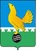 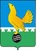 ДОКУМЕНТ ПОДПИСАНЭЛЕКТРОННОЙ ПОДПИСЬЮСертификат  [Номер сертификата 1]Владелец [Владелец сертификата 1]Действителен с [ДатаС 1] по [ДатаПо 1]